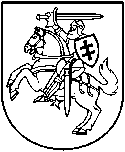 LIETUVOS RESPUBLIKOS APLINKOS MINISTRASĮSAKYMASDĖL LIETUVOS RESPUBLIKOS APLINKOS MINISTRO . rugpjūčio 21 D. ĮSAKYMO Nr. D1-674 „DĖL LIETUVOS RESPUBLIKOS APLINKOS MINISTRO . gruodžio 20 D. ĮSAKYMO Nr. D1-624 „DĖL STATYBOS TECHNINIO REGLAMENTO STR 2.01.09:2005 „PASTATŲ ENERGINIS NAUDINGUMAS. ENERGINIO NAUDINGUMO SERTIFIKAVIMAS“ PATVIRTINIMO“ PAKEITIMO“ pakeitimo2015 m. gruodžio 3 d. Nr. D1-885VilniusPakeičiu statybos techninį reglamentą STR 2.01.09:2012 „Pastatų energinis naudingumas. Energinio naudingumo sertifikavimas“, patvirtintą Lietuvos Respublikos aplinkos ministro . rugpjūčio 21 d. įsakymu Nr. D1-674 „Dėl Lietuvos Respublikos aplinkos ministro . gruodžio 20 d. įsakymo Nr. D1-624 „Dėl statybos techninio reglamento STR 2.01.09:2005 „Pastatų energinis naudingumas. Energinio naudingumo sertifikavimas“ patvirtinimo“ pakeitimo“:1. Pakeičiu 2 priedo 2.19 lentelę ir ją išdėstau taip:„2.19 lentelėEnergijos gamybai naudojamų energijos šaltinių neatsinaujinančios pirminės energijos faktoriaus fPRn  (vnt), atsinaujinančios pirminės energijos faktoriaus fPR,r  (vnt) ir CO2 emisijų faktoriaus MCO2 (kgCO2/kWh) vertės2. Pakeičiu 2 priedo 39.2 papunkčio 11 pastraipą ir ją išdėstau taip:„fN.PRn – energijos šaltinio, naudojamo karštam vandeniui ruošti, norminis pirminės energijos faktorius. Faktoriaus vertė imama iš 2.19 lentelės 9 eilutės (gamtinės dujos);“3. Pakeičiu 2 priedo 71 punkto 6 pastraipą ir ją išdėstau taip:„fN.PRn.H – norminė neatsinaujinančios pirminės energijos faktoriaus vertė šildymo sistemos energijos šaltiniui (vnt). Faktoriaus vertė imama iš 2.19 lentelės 9 eilutės (gamtinės dujos). fN.PRn.H = 1,1;“4. Pakeičiu 2 priedo 2.49 lentelės 9 pastraipą ir ją išdėstau taip:5. Pakeičiu 2 priedo 2.53 lentelę ir ją išdėstau taip:„2.53 lentelėNorminės oro apykaitos n50.N (1/h) vertės esant 50 Pa slėgių skirtumuiAplinkos ministras	Kęstutis TrečiokasEil.Nr.Energijos šaltinisfPRn,vntfPRr,vntMCO2, kgCO2/kWh1Mazutas1,100,282Orimulsija1,100,293Dyzelinas, krosninis skystas kuras, skalūnų alyva1,100,274Suskystintos dujos1,100,235Tepalai1,100,346Durpės1,100,377Akmens anglis1,200,348Biokuras (mediena, šiaudai, biodujos, bioalyva ir kt.)0,1109Gamtinės dujos1,100,210Elektra, gaminama hidroelektrinėse0,0610,0111Elektros įvairių gamybos būdų vidurkis2,800,612Fotovoltiniai Saulės kolektoriai0,011013Vandenį šildantys Saulės kolektoriai01014Vėjo elektrinės0,011015Šiluma iš šilumos tinklų (Lietuvos vidurkis)0,910,400,1716Šiluma iš AB „Jonavos šilumos tinklai“ šilumos tinklų 0,590,620,1017Šiluma iš AB „Panevėžio energija“ šilumos tinklų0,830,480,1618Šiluma iš AB „Šiaulių energija“ šilumos tinklų0,750,500,1419Šiluma iš UAB „Akmenės energija“ šilumos tinklų0,690,540,1220Šiluma iš UAB „Birštono šiluma“ šilumos tinklų0,420,800,0721Šiluma iš UAB „Fortum Švenčionių energija“ šilumos tinklų0,420,770,0722Šiluma iš UAB „Ignalinos šilumos tinklai“ šilumos tinklų0,170,980,0123Šiluma iš UAB „Kaišiadorių šiluma“ šilumos tinklų0,280,880,0324Šiluma iš UAB „Komunalinių paslaugų centras“ šilumos tinklų0,880,470,1925Šiluma iš UAB „Kretingos šilumos tinklai“ šilumos tinklų0,330,860,0526Šiluma iš UAB „Lazdijų šiluma“ šilumos tinklų0,170,980,0127Šiluma iš UAB „Litesko" filialo„ Alytaus energija" šilumos tinklų0,540,670,0928Šiluma iš UAB „Litesko“ filialo „Biržų šiluma“ šilumos tinklų0,470,750,0829Šiluma iš UAB „Litesko“ filialo „Druskininkų šiluma“ šilumos tinklų0,750,510,1430Šiluma iš UAB „Litesko“ filialo „Kelmės šiluma“ šilumos tinklų0,380,820,0831Šiluma iš UAB „Litesko“ filialo „Marijampolės šiluma“ Kazlų Rūdoje šilumos tinklų0,390,810,0732Šiluma iš UAB „Litesko“ filialo „Marijampolės šiluma“ Marijampolėje šilumos tinklų0,820,470,1533Šiluma iš UAB „Litesko“ filialo „Palangos šiluma“ šilumos tinklų0,750,530,1334Šiluma iš UAB „Litesko“ filialo „Telšių šiluma“ šilumos tinklų0,790,470,1535Šiluma iš UAB „Litesko“ filialo „Vilkaviškio šiluma“ šilumos tinklų0,770,530,1636Šiluma iš UAB „Mažeikių šilumos tinklai“ šilumos tinklų0,220,940,0237Šiluma iš UAB „Molėtų šiluma“ šilumos tinklų0,190,960,0138Šiluma iš UAB „Pakruojo šiluma“ šilumos tinklų0,600,670,1139Šiluma iš UAB „Plungės šilumos tinklai“ šilumos tinklų0,500,780,0940Šiluma iš UAB „Radviliškio šiluma“ šilumos tinklų0,350,810,0541Šiluma iš UAB „Raseinių šilumos tinklai“ šilumos tinklų0,370,850,0842Šiluma iš UAB „Skuodo šiluma“ šilumos tinklų0,200,950,0143Šiluma iš UAB „Šakių šilumos tinklai“ šilumos tinklų0,280,910,0444Šiluma iš UAB „Šilalės šilumos tinklai“ šilumos tinklų0,180,970,0145Šiluma iš UAB „Šilutės šilumos tinklai“ šilumos tinklų0,230,920,0246Šiluma iš UAB „Širvintų šiluma“ šilumos tinklų0,270,890,0447Šiluma iš UAB „Tauragės šilumos tinklai“ šilumos tinklų0,240,920,0348Šiluma iš UAB „Utenos šilumos tinklai“ šilumos tinklų0,310,860,0449Šiluma iš UAB „Varėnos šiluma“ šilumos tinklų0,180,960,0150Šiluma iš VĮ „Visagino energija“ šilumos tinklų0,900,350,16“„Durys, vartaid1,4 1,4 1,4·κ“Eil. Nr.Pastato paskirtis [5.4]Pastato energinio naudingumo klasėn50.N, (1/h)1.Gyvenamosios, administracinės, mokslo ir gydymo C2,01.Gyvenamosios, administracinės, mokslo ir gydymo B1,51.Gyvenamosios, administracinės, mokslo ir gydymo A1,01.Gyvenamosios, administracinės, mokslo ir gydymo A+, A++0,62.Maitinimo, kultūros, viešbučių, paslaugų, sporto, transporto, specialioji ir poilsioC, B2,02.Maitinimo, kultūros, viešbučių, paslaugų, sporto, transporto, specialioji ir poilsioA1,52.Maitinimo, kultūros, viešbučių, paslaugų, sporto, transporto, specialioji ir poilsioA+ ir A++1,0“